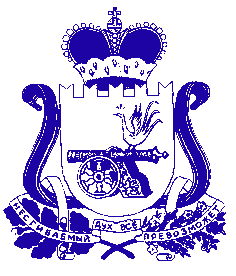 Администрация муниципального образования «Сафоновский район» Смоленской областиПОСТАНОВЛЕНИЕот 27.03.2019 № 468 Руководствуясь порядком разработки, реализации и оценки эффективности муниципальных программ муниципального образования «Сафоновский район» Смоленской области и муниципальных программ Сафоновского городского поселения Сафоновского района Смоленской области, утвержденным постановлением Администрации муниципального образования «Сафоновский район» Смоленской области от 19.09.2013 № 1172, Уставом муниципального образования «Сафоновский район» Смоленской области, Администрация муниципального образования «Сафоновский район» Смоленской областиПОСТАНОВЛЯЕТ:1. Внести в постановление Администрации муниципального образования «Сафоновский район» Смоленской области от 29.12.2017 № 1668 «Об утверждении муниципальной программы «Развитие территориального общественного самоуправления в Сафоновском городском поселении Сафоновского района Смоленской области» на 2018-2020 годы» следующие изменения:1.1. Слова «на 2018-2020 годы» заменить словами «на 2019-2025 годы» в названии и по всему тексту постановления.1.2. В муниципальной программе «Развитие территориального общественного самоуправления в Сафоновском городском поселении Сафоновского района Смоленской области» на 2018-2020 годы (далее – муниципальная программа), утвержденной указанным постановлением:1.2.1. Слова «на 2018-2020 годы» заменить словами «на 2019-2025 годы» в названии и по всему тексту муниципальной программы.1.2.2. В паспорте муниципальной программы:1) позицию «Сроки (этапы) реализации муниципальной программы» изложить в следующей редакции:2) позицию «Объемы ассигнований муниципальной программы (по годам реализации и в разрезе источников финансирования)» изложить в следующей редакции:1.2.3. В абзаце 7 раздела «1. Общая характеристика социально-экономической сферы реализации муниципальной программы» муниципальной программы цифру «8» заменить цифрой «10».1.2.4. В разделе «2. Приоритеты государственной политики в сфере реализации муниципальной программы, цели, целевые показатели, описание ожидаемых конечных результатов, сроков и этапов реализации муниципальной программы» муниципальной программы цифру «2020» заменить цифрой «2025» по всему тексту раздела.1.2.5. В разделе «3. Обоснование ресурсного обеспечения муниципальной программы» муниципальной программы абзац второй изложить в следующей редакции:«По годам реализации:- 2019 год – 0 тыс. рублей;- 2020 год – 0 тыс. рублей;- 2021 год – 0 тыс. рублей;- 2022 год – сумма не определена;- 2023 год – сумма не определена;- 2024 год – сумма не определена;- 2025 год – сумма не определена.».1.2.6. В разделе «5. Основные меры правового регулирования в сфере реализации муниципальной программы» муниципальной программы таблицу изложить в следующей редакции:1.2.7. В приложении № 1 к муниципальной программе таблицу изложить в следующей редакции: 1.2.8. В приложении № 2 к муниципальной программе таблицу изложить в следующей редакции:2. Считать настоящее постановление неотъемлемой частью постановления Администрации муниципального образования «Сафоновский район» Смоленской области от 29.12.2017 № 1668 «Об утверждении муниципальной программы «Развитие территориального общественного самоуправления в Сафоновском городском поселении Сафоновского района Смоленской области» на 2018-2020 годы».Глава муниципального образования«Сафоновский район» Смоленской области				        В.Е.БалалаевО внесении изменений в постановление Администрации муниципального образования «Сафоновский район» Смоленской области от 29.12.2017 № 1668Сроки (этапы) реализации муниципальной программы2019-2025 годыОбъемы ассигнований муниципальной программы (по годам реализации и в разрезе источников финансирования)Общий объем финансирования муниципальной программы составляет 0 тыс. рублей (бюджет муниципального образования Сафоновского городского поселения Сафоновского района Смоленской области) По годам реализации:2019 год – 0 тыс. рублей;2020 год – 0 тыс. рублей;2021 год – 0 тыс. рублей;2022 год – сумма не определена;2023 год – сумма не определена;2024 год – сумма не определена;2025 год – сумма не определена.Объем финансирования муниципальной программы подлежит ежегодному уточнению№п/пНаименованиенормативного правового акта,планируемого к принятию в периодреализации муниципальной программыОсновные положениянормативно правовогоактаОжидаемые срокипринятия нормативного правового акта1Решение Совета депутатов Сафоновского городского поселения Сафоновского района Смоленской области «О бюджете муниципального образования Сафоновского городского поселения Сафоновского района Смоленской области»декабрь2019 года2Постановление Администрации муниципального образования «Сафоновский район» Смоленской области «О внесении изменений в муниципальную программу «Развитие территориального общественного самоуправления в Сафоновском городском поселении Сафоновского района Смоленской области» на 2019-2025 годы»2020 год3Решение Совета депутатов Сафоновского городского поселения Сафоновского района Смоленской области «О бюджете муниципального образования Сафоновского городского поселения Сафоновского района Смоленской области»декабрь2020 года4Постановление Администрации муниципального образования «Сафоновский район» Смоленской области «О внесении изменений в муниципальную программу «Развитие территориального общественного самоуправления в Сафоновском городском поселении Сафоновского района Смоленской области» на 2019-2025 годы»2021 год№п/пНаименование подпрограммыи показателяЕд. изм.Базовые значенияпоказателипо годамБазовые значенияпоказателипо годамПланируемые значенияпоказателейПланируемые значенияпоказателейПланируемые значенияпоказателей№п/пНаименование подпрограммыи показателяЕд. изм.20172018201920202021Цель муниципальной программы: повышение активности участия жителей Сафоновского  городского поселения Сафоновского района Смоленской области в осуществлении собственных инициатив по вопросам местного значения.Цель муниципальной программы: повышение активности участия жителей Сафоновского  городского поселения Сафоновского района Смоленской области в осуществлении собственных инициатив по вопросам местного значения.Цель муниципальной программы: повышение активности участия жителей Сафоновского  городского поселения Сафоновского района Смоленской области в осуществлении собственных инициатив по вопросам местного значения.Цель муниципальной программы: повышение активности участия жителей Сафоновского  городского поселения Сафоновского района Смоленской области в осуществлении собственных инициатив по вопросам местного значения.Цель муниципальной программы: повышение активности участия жителей Сафоновского  городского поселения Сафоновского района Смоленской области в осуществлении собственных инициатив по вопросам местного значения.Цель муниципальной программы: повышение активности участия жителей Сафоновского  городского поселения Сафоновского района Смоленской области в осуществлении собственных инициатив по вопросам местного значения.Цель муниципальной программы: повышение активности участия жителей Сафоновского  городского поселения Сафоновского района Смоленской области в осуществлении собственных инициатив по вопросам местного значения.Цель муниципальной программы: повышение активности участия жителей Сафоновского  городского поселения Сафоновского района Смоленской области в осуществлении собственных инициатив по вопросам местного значения.1 Количество действующих ТОСшт.8101214162Доля лиц в возрасте до 30 лет,  входящих в актив территориального общественного самоуправления %00510153Количество мероприятий, направленных на информационное и методическое сопровождение работы территориального общественного самоуправленияед.2257104Количество граждан, принявших участие в мероприятиях в рамках муниципальной программы (от общего числа населения)%003575Количество информационной разработанной, изданной печатной продукции с тематикой  территориального общественного самоуправлениявиды продукциинетнетлистовкабуклетбуклет6 Участие органов ТОС в конкурсе по благоустройству %20202550100НаименованиеИсполнительмероприятияИсточникифинансо-вогообеспече-ния(расшиф-ровать)Объем средств на реализацию муниципальной программы на очередной год и плановый период, тыс.руб.Объем средств на реализацию муниципальной программы на очередной год и плановый период, тыс.руб.Объем средств на реализацию муниципальной программы на очередной год и плановый период, тыс.руб.Объем средств на реализацию муниципальной программы на очередной год и плановый период, тыс.руб.Планируемое значение показателя на реализацию муниципальной программы на отчетный год и плановый периодПланируемое значение показателя на реализацию муниципальной программы на отчетный год и плановый периодПланируемое значение показателя на реализацию муниципальной программы на отчетный год и плановый периодНаименованиеИсполнительмероприятияИсточникифинансо-вогообеспече-ния(расшиф-ровать)Всего201920202021201920202021Цель муниципальной программы: повышение активности участия жителей Сафоновского  городского поселения Сафоновского района Смоленской области в осуществлении собственных инициатив по вопросам местного значения.Цель муниципальной программы: повышение активности участия жителей Сафоновского  городского поселения Сафоновского района Смоленской области в осуществлении собственных инициатив по вопросам местного значения.Цель муниципальной программы: повышение активности участия жителей Сафоновского  городского поселения Сафоновского района Смоленской области в осуществлении собственных инициатив по вопросам местного значения.Цель муниципальной программы: повышение активности участия жителей Сафоновского  городского поселения Сафоновского района Смоленской области в осуществлении собственных инициатив по вопросам местного значения.Цель муниципальной программы: повышение активности участия жителей Сафоновского  городского поселения Сафоновского района Смоленской области в осуществлении собственных инициатив по вопросам местного значения.Цель муниципальной программы: повышение активности участия жителей Сафоновского  городского поселения Сафоновского района Смоленской области в осуществлении собственных инициатив по вопросам местного значения.Цель муниципальной программы: повышение активности участия жителей Сафоновского  городского поселения Сафоновского района Смоленской области в осуществлении собственных инициатив по вопросам местного значения.Цель муниципальной программы: повышение активности участия жителей Сафоновского  городского поселения Сафоновского района Смоленской области в осуществлении собственных инициатив по вопросам местного значения.Цель муниципальной программы: повышение активности участия жителей Сафоновского  городского поселения Сафоновского района Смоленской области в осуществлении собственных инициатив по вопросам местного значения.Цель муниципальной программы: повышение активности участия жителей Сафоновского  городского поселения Сафоновского района Смоленской области в осуществлении собственных инициатив по вопросам местного значения.Основное мероприятие муниципальной программы: организационное и информационное обеспечение деятельности территориального общественного самоуправленияОсновное мероприятие муниципальной программы: организационное и информационное обеспечение деятельности территориального общественного самоуправленияОсновное мероприятие муниципальной программы: организационное и информационное обеспечение деятельности территориального общественного самоуправленияОсновное мероприятие муниципальной программы: организационное и информационное обеспечение деятельности территориального общественного самоуправленияОсновное мероприятие муниципальной программы: организационное и информационное обеспечение деятельности территориального общественного самоуправленияОсновное мероприятие муниципальной программы: организационное и информационное обеспечение деятельности территориального общественного самоуправленияОсновное мероприятие муниципальной программы: организационное и информационное обеспечение деятельности территориального общественного самоуправленияОсновное мероприятие муниципальной программы: организационное и информационное обеспечение деятельности территориального общественного самоуправленияОсновное мероприятие муниципальной программы: организационное и информационное обеспечение деятельности территориального общественного самоуправленияОсновное мероприятие муниципальной программы: организационное и информационное обеспечение деятельности территориального общественного самоуправленияЦелевые показатели реализации муниципальной программы:Целевые показатели реализации муниципальной программы:Целевые показатели реализации муниципальной программы:Целевые показатели реализации муниципальной программы:Целевые показатели реализации муниципальной программы:Целевые показатели реализации муниципальной программы:Целевые показатели реализации муниципальной программы:Целевые показатели реализации муниципальной программы:Целевые показатели реализации муниципальной программы:Целевые показатели реализации муниципальной программы:Количество действующих ТОС, шт.ХХХХ121416Доля лиц в возрасте до 30 лет,  входящих в актив территориального общественного самоуправления, % ХХХХ51015Количество мероприятий, направленных на информационное и методическое сопровождение работы территориального общественного самоуправления, ед.ХХХХ5710Количество граждан, принявших участие в мероприятиях в рамках муниципальной программы (от общего числа населения), %ХХХХ357Количество информационной разработанной, изданной печатной продукции с тематикой  территориального общественного самоуправления, вид продукцииХХХХлистов-кабуклетбуклетУчастие органов ТОС в конкурсе по благоустройству, % ХХХХ25501001. Содействие в проведении собраний граждан по организации ТОСОтдел информационной политики и общественных связейне требует финансовых затратХХХ2. Разработка правовой базы, регламентирующей деятельность ТОС,  участие в организации краткосрочного и долгосрочного планирования работы органов ТОС, регулярное уточнение базы данных органов ТОС,  формирование делОтдел информационной политики и общественных связейне требует финансовых затратХХХ3. Оказание содействия в оформлении документации для участия органов ТОС в ежегодном областном конкурсе на лучшее территориальное общественное самоуправление Смоленской областиОтдел информационной политики и общественных связейне требует финансовых затратХХХ4. Привлечение представителей органов ТОС к работе комиссий, рабочих групп, создаваемых в органах местного самоуправления, в целях вовлечения населения в принятие управленческих решений местного значенияОтдел информационной политики и общественных связейне требует финансовых затратХХХ5. Проведение регулярных встреч представителей органов местного самоуправления с гражданами  Отдел информационной политики и общественных связейне требует финансовых затратХХХ6. Проведение совместных мероприятий  органов местного самоуправления и органов  ТОС (в том числе спортивных, культурно-досуговых, эколого-просветительских, культурно-массовых, патриотических и других) Отдел информационной политики и общественных связейне требует финансовых затратХХХ7. Оказание содействия  в организации рассмотрения предложений и поддержка инициативы населения по вынесению вопросов, представляющих общественный интерес, на публичные слушанияОтдел информационной политики и общественных связейне требует финансовых затратХХХ8. Организация работы председателей и актива ТОС, в том числе- совещание с председателями и активами ТОС проводятся 2 раза в год;- круглый стол, пресс-конференции с председателями ТОС  - по мере необходимости, по инициативе сторон;- проведение семинаров для актива органов ТОС (информирование о новых формах работы ТОС, об опыте работы ТОС в других муниципальных образованиях) – по мере необходимости, по инициативе сторон;- публикация информации о территориальном общественном самоуправлении Сафоновского городского поселения в газете «Сафоновская правда»;подготовка и трансляция тематических сюжетов в передачах местного телевиденияОтдел информационной политики и общественных связейБюджет Сафоновского городского поселения Сафоновского района Смоленской области 0000ХХХ9. Сотрудничество с образовательными учреждениями, отделом социальной защиты населения, общественными и иными организациями по выявлению местного актива в целях привлечения его к деятельности ТОС (члены родительских комитетов,  общественных организаций и иные лица, занимающие активную гражданскую позицию, способные работать с населением)Отдел информационной политики и общественных связейне требует финансовых затратХХХ10. Организация ежегодного конкурса среди органов ТОС Отдел информационной политики и общественных связейБюджет Сафоновского городского поселения Сафоновского района Смоленской области 2001010ХХХ11. Участие в областных мероприятиях, направленных на развитие ТОСОтдел информационной политики и общественных связей, органы ТОСне требует финансовых затратХХХ12. Актуализация профильного раздела на официальном сайте Администрации муниципального образования «Сафоновский район» Смоленской областиОтдел информационной политики и общественных связей, отдел по информационным технологиям и телекоммуникациямне требует финансовых затратХХХ13. Привлечение предпринимателей, бизнес которых охватывает территории ТОС, к сотрудничеству с ТОС в целях участия в развитии территорий и совместного решения вопросов местного значения Отдел информационной политики и общественных связей, органы ТОСне требует финансовых затратХХХ14. Мониторинг практик ТОС, тематическое анкетирование населения Отдел информационной политики и общественных связей, органы ТОС не требует финансовых затратХХХИтого по основному мероприятию Бюджет Сафоновского городского поселения Сафоновского района Смоленской области 0000ХХХ